NOTFALL-PLAN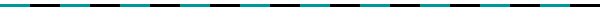 Wenn die/der BetreuerIn einen schweren Unfall hat…Rettung anrufen: 144Notfall-WG einfügen: (01) …wenn Du dort niemanden erreichst:Kriz XY anrufen: (01) 4000 / …		Die Nummern sind auch in unserem Telefon eingespeichert.Notrufnummern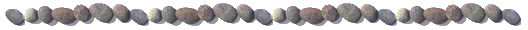 Wenn Du Probleme hast…… und hier gibt es Beratung im Internet:www.talkbox.atein Service der 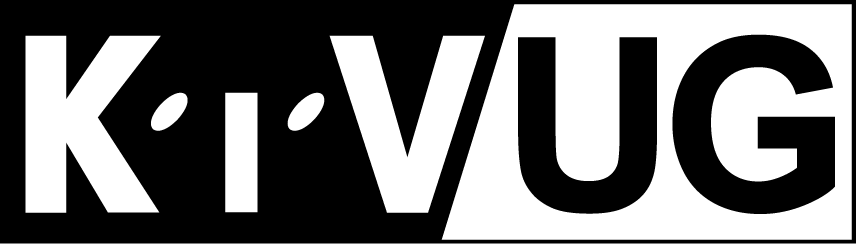 Wenn es brennt...Beschreibung des Treffpunkts hier einfügenFoto des Treffpunkts hier einfügenFeuerwehr122Euronotruf112Polizei133Ärztefunkdienst141Rettung144bei Vergiftung406 43 43Ombudsstelle für Kinder in WGsOmbudsstelle für Kinder in WGs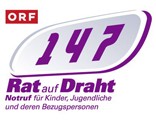 Ruf uns an,Claudia(0676) 8118 / 85 904wenn Du HilfePeter	(0676) 8118 / 85 915brauchst.